For the ANOVA test, it is assumed that the population variances of intent-to-purchase scores are the same no matter the method of score collection. What is an unbiased estimate of this common population of variance based on the sample variances?Using the 0.05 level of significance, what is the critical value of the F-statistic for the ANOVA test? (Round two places)source of variationsource of variationdegrees of freedomsum of squaresmean squaref-statistictreatments between groupstreatments between groups5749.6149.9error within groupserror within groups16816248.496.7totaltotal17316998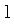 